«Динамический крем» или лосьон «Солярис» (на болевой участок).«Квартет солей» (общие ванны и камерные ванночки).При нервных срывах, проигрышах, неудачахЧай «Гонсин» (по 0,5 л в день).«Лавсин» (по 2 капсулы утром).«Ньюсин» (по 2 капсулы перед сном).«Квартет солей» (ванны перед сном по методу «Гешер»: t воды 36,6° С. В ванне растворить по 1/2 столовой л. соли из 4-х бутылок или 2 столовые л. - из одной. Лечь в воду, расслабиться, закрыть глаза,  проговорить проблему, желание, мечту, которые у Вас возникли. Образно представить то, о чём Вы говорите и мысленно считать: первые 10 дней - от 100 до 1, вторые 10 дней - от 50 до 1, третьи 10 дней - от 25 до 1. Выходить из процедуры со счётом: «Один, два, три (глубокий вдох), четыре, пять» (открыть глаза).При повышении давления от спортивных перегрузокЧай «Гонсин» (пить горячим по 1 стакану 3 раза в день).«Ревмосин» (по 2 капсулы в день через 20 минут после еды).«Ньюсин» (по 1 капсуле утром и по 2 капсулы перед сном).Ушибы свежие«Водные компрессы Мертвого моря» (на болезненные уастки).«Эликсир для рта» (аппликации). Для промывания ран разводить с водой 1:1.«Квартет солей» (прикладывать ледяной кубик из солевого раствора с эвкалиптом, розмарином и тимьяном в течение 1,5-2 часов по 20-30 минут с 10 минутным перерывом).«Динамический крем» (2 раза в день обрабатывать место ушиба)Ваш консультант:  Козлова ТатьянаТелефон: 400-539Ул. Р.Люксембург, 184/1 офис 406 ДЦ Меридиан ост. Автостанция(Либо обратитесь к Вашему тренеру)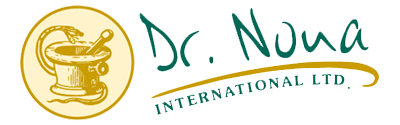 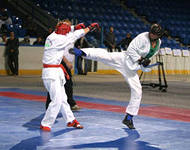 В ПОМОЩЬ СПОРТСМЕНАМwww.drnona.comВам рекомендует Доктор Нонна Кухина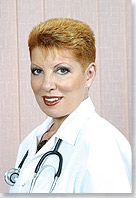 - врач, ученый. Академик РАЕН, академик Нью-Йоркской академии технологических и общественных наук, создатель продукции «Dr. Nona». Без витаминов в организме не функционирует ни одна система.
При постоянных физических нагрузках организм требует все больше и больше питательных и стимулирующих веществ. 
У каждого витамина есть свои особенности и задачи в отношении воздействия на организм человека.
Мы предлагаем Вам программы, которые помогут компенсировать недостаток витаминов при энергичном и спортивном образе жизни, а также снизить негативные последствия различных травм, профессиональных заболеваний в будущем!
Для наращивания мышечной массы«Фаза 3» (по 2 капсулы перед завтраком и перед обедом за 15-20 минут до еды).«Даксин» (по 2 плитки в день).«Шокосин» (по 1 стакану в день).Для пополнения сил и энергии (без присутствия допинга в крови)«Равсин» (по 5 капсул в день за 5 минут до еды).«Лавсин» (по 1-2 капсулы утром).Для регуляции весаЧай «Гонсин» (пить горячим по 1 стакану за 20 минут до еды).«Супсин» (в чашку горячей кипячёной воды всыпать 1 чайную л. микрокапсулированного «Супсина», размешать и пить горячим).«Даксин» (1-2 пластинки в день).После спортивных травм, перегрузок, при мышечных и суставных болях«Грязевая маска» (на повреждённый участок). При растяжениях - нанести на повреждённый участок «Грязевую маску», затем на неё лосьон «Солярис». Всё это забинтовать (или, при необходимости, зафиксировать) и оставить на целый день.«Гало-гель» (вместо мыла).«Квартет солей» (ванна 15-20 минут при t воды 37-39° Сс добавлением по 1/2 столовой л. соли из 4-х бутылок или 2 столовых л. - из одной).«Динамический крем» или лосьон «Солярис» (массаж).При болях в сердцеЧай «Гонсин» (пить горячим по 0,5 л в день).«Оксин» (3-5 капсул сразу).«Ньюсин» или «Ямсин» (по 2 капсулы перед сном).При болях после спортивных перегрузок«Равсин» (по 3 капсулы утром за 5 минут до еды).«Ревмосин» (по 2 капсулы 2 раза в день через 20 минут после еды).«Грязевая маска» (на болевой участок).